UNIVERSITY OF CALIFORNIA, SANTA CRUZ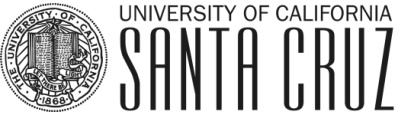 Department of SOCIOLOGYAssistant Professor, Demography, Migration, and InequalityThe Sociology Department at the University of California, Santa Cruz (UCSC) invites applications for a tenure-track assistant professorship. We seek candidates whose expertise includes quantitative empirical analysis and research in demography, migration, and inequality especially with respect to Latin America and the Caribbean. Other areas of expertise are open but we especially encourage applications from candidates with interdisciplinary interests in one or more of the following areas: international migration; labor; social justice; globalization and governance; and identity and inequality.The successful candidate will be expected to contribute to research, teaching at the undergraduate and graduate levels (including classroom), and service for the department in areas such as: quantitative data and data analysis found in sociological research; research methods; introduction to sociology; labor studies; migration; and U.S. Latinx identities. In addition, the successful candidate will be expected to contribute to a new Masters of Science degree program in quantitative data analysis in the Social Sciences. The work that the successful candidate performs for the MS program in the course of their affiliation is expected to be the equivalent of one course per year, along with advising students and associated service responsibilities. The ability to contribute significantly to graduate education, doctoral supervision, and the mentoring of graduate students is highly desirable. The successful candidate must be able to work with students, faculty and staff from a wide range of social and cultural backgrounds. We are especially interested in candidates who can contribute to the diversity and excellence of the academic community through research, teaching, and service. RANK: Assistant Professor; academic year (9-month) basisSALARY: Commensurate with qualifications and experience BASIC QUALIFICATIONS: Ph.D. or equivalent foreign degree in sociology or related field, demonstrated records of research and teaching in higher education. It is expected that the degree requirements are completed by June 30, 2019. PREFERRED QUALIFICATIONS: Degree requirements are completed by June 30, 2018. Evidence of teaching excellence in higher education. Evidence of a developed research trajectory. Professional non-academic experience in a quantitative methods-related field and/or Masters degree in applied statistics for social science research, or professional field preferred. Applicants with a Masters degree in a professional field or research experience with quantitative data analysis are encouraged to apply.POSITION AVAILABLE: July 1, 2018; with academic year beginning September 2018. Degree requirements must be completed by June 30, 2019 for employment beyond that date.TO APPLY:  Applications are accepted via the UCSC Academic Recruit online system, and must include a letter of application including a research statement, curriculum vitae, sample of published material (minimum of one, up to three articles and/or book chapters), statement of teaching pedagogy, sample course syllabus, three letters of recommendation*, and a statement addressing past and/or potential contributions to diversity through research, teaching and/or service. Optional: Applicants are invited to submit teaching evaluations (up to three). Documents/materials must be submitted as PDF files.Apply at https://recruit.ucsc.edu/apply/JPF00463  
Refer to Position #JPF00463-18 in all correspondence. *All letters will be treated as confidential per University of California policy and California state law. For any reference letter provided via a third party (i.e., dossier service, career center), direct the author to UCSC’s confidentiality statement at http://apo.ucsc.edu/confstm.htmCLOSING DATE:  Review of applications will begin on October 2, 2017. To ensure full consideration, applications should be complete and letters of recommendation received by this date. The position will remain open until filled, but not later than June 30, 2018.UC Santa Cruz faculty make significant contributions to the body of research that has earned the University of California the ranking as the foremost public higher education institution in the world. In the process, our faculty demonstrate that cutting-edge research, excellent teaching and outstanding service are mutually supportive. The University of California is an Equal Opportunity/Affirmative Action Employer. All qualified applicants will receive consideration for employment without regard to race, color, religion, sex, sexual orientation, gender identity, national origin, disability, age, or protected veteran status. UC Santa Cruz is committed to excellence through diversity and strives to establish a climate that welcomes, celebrates, and promotes respect for the contributions of all students and employees. Inquiries regarding the University’s equal employment opportunity policies may be directed to: Office for Diversity, Equity, and Inclusion at the University of California, Santa Cruz, CA 95064; (831) 459-2686.Under Federal law, the University of California may employ only individuals who are legally able to work in the United States as established by providing documents as specified in the Immigration Reform and Control Act of 1986. Certain UCSC positions funded by federal contracts or sub-contracts require the selected candidate to pass an E-Verify check. More information is available here or from the Academic Personnel Office (APO) at (831) 459-4300. UCSC is a smoke & tobacco-free campus.If you need accommodation due to a disability, please contact the Academic Personnel Office at apo@ucsc.edu (831) 459-4300.          VISIT THE APO WEB SITE AT: http://apo.ucsc.edu                       08/02/17